REFERENCIA: SAIP_ 2020_089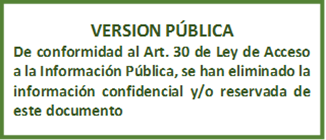 RESOLUCION FINAL DE SOLICITUD DE ACCESO A LA INFORMACION PÚBLICAUnidad de Acceso a la Información Pública: En la ciudad de Santa Tecla, Departamento de La Libertad, a las ocho horas y dos minutos del día veinticinco de noviembre de dos mil veinte.Vista y admitida la solicitud de acceso a la información pública, recibida en esta oficina a las ocho horas del día dieciocho del presente mes y año; correspondiente al expediente referencia SAIP_ 2020_089, mediante la cual requiere se le entregue la siguiente información: “Si el producto BIOPROTECT 500 fabricado por ViaClean Technologies, L.L.C., está registrado como producto higiénico (anexo imagen de la viñeta);En caso estar registrado: ¿Quiénes han sido los importadores/distribuidores?;En caso estar registrado ¿Cuántas importaciones se han realizado en el transcurso del año 2020?.”LA SUSCRITA OFICIAL DE INFORMACIÓN, CONSIDERANDO QUE:De acuerdo a la Constitución de la República toda persona tiene derecho a dirigir sus peticiones por escrito, de manera decorosa, a las autoridades legalmente establecidas; a que se le resuelvan, y a que se le haga saber lo resuelto. Así mismo y a fin de darle cumplimiento al derecho enunciado, se crea la Ley de Acceso a la Información Pública (en adelante LAIP) la cual tiene por objeto garantizar el derecho de acceso de toda persona a la información pública, a fin de contribuir con la transparencia de las actuaciones de las instituciones del Estado.Que mediante Decreto Legislativo N°1008, de fecha 22 de febrero de 2012, publicado en el Diario Oficial N°43, tomo 394, de fecha 12 de marzo de 2012, se crea la Dirección Nacional de Medicamentos, y de conformidad al artículo 29 de la misma, toda persona natural o jurídica podrá fabricar, importar, exportar, distribuir, comercializar, almacenar, transportar, dispensar, prescribir, experimentar o promocionar medicamentos, materias primas o insumos médicos, previa autorización de esta sede AdministrativaEl artículo 50 literales d) i) y j) de la LAIP establece dentro de las atribuciones del Oficial de Información, la de realizar los trámites necesarios para la localización y entrega de la información solicitada por los particulares, resolver por escrito y notificar la resolución en el plazo al peticionario sobre las solicitudes de información que se sometan a su conocimiento.El artículo 70 LAIP establece que el Oficial de Información transmitirá la solicitud a la unidad administrativa que tenga o pueda poseer la información, con objeto de que ésta la localice, verifique su clasificación y, en su caso, le comunique la manera en que se encuentra disponibleCon base a los considerandos anteriores, se transmitió el requerimiento contenido en SAIP_ 2020_089, a la Unidad de Registro de Dispositivos Médicos, Cosméticos e Higiénicos y a la Unidad de Importaciones, Exportaciones y Donaciones de Medicamentos de esta Dirección, las cuales han informado: “”””””””””””””””””””””””””””””””””””””””””””””””””””””””””””””””””””””””””””””””””””””””””””””””””””””””””””Tras la búsqueda en nuestras bases de datos del producto: BIOPROTECT 500 fabricado por VIACLEAN  TECHNOLOGIES, L.L.C., se encontró que este, No cuenta con Registro Sanitario como producto higiénico otorgado por la DNM.Se ha verificado y no se poseen registros de importaciones para el producto BIOPROTECT 500 fabricado por ViaClean Technologies. “””””””””””””””””””””””””””””””””””””””””””””””””””””””””””””””””””””””””””””””””””””””””””””””””””””””””””Con base a las facultades legales previamente señaladas, el acceso a la información en poder de las instituciones públicas es un derecho reconocido en el ordenamiento jurídico nacional, lo que supone el directo cumplimiento al principio de máxima publicidad, establecido en el artículo cuatro de la Ley de Acceso a la Información Pública; por el cual, la información en poder de los entes obligados es pública y su difusión es irrestricta, salvo las excepciones expresamente establecidas en la Ley.POR TANTO: En razón de lo antes expuesto y con base a lo estipulado en el artículo 18 de la Constitución de la República de El Salvador, en relación con los artículos 66 y siguientes de la Ley de Acceso a la Información Pública, relacionado con los artículos 55 y 56 de su Reglamento, esta Oficina RESUELVE: CONCÉDASE acceso a información solicitada ENTRÉGUESE la información solicitada mediante esta resolución en correo electrónico, éste es el medio señalado en el formato de solicitud. NOTIFÍQUESE la presente resolución al correo electrónico señalado y déjese constancia en el expediente respectivo de la notificación. ARCHÍVESE el presente expediente administrativo_______________________________Licda. Daysi Concepción Orellana de LarínOficial de Información